Об утверждении Порядка разработки и принятия административных регламентов осуществления муниципального контроля органом местного самоуправления муниципального образования Свечинского муниципального округа Кировской областиВ соответствии с пунктом 2 части 2 статьи 6 Федерального закона от 26.12.2008 № 294-ФЗ «О защите прав юридических лиц и индивидуальных предпринимателей при осуществлении государственного контроля (надзора) и муниципального контроля», в целях обеспечения разработки и утверждения административных регламентов осуществления муниципального контроля, администрация Свечинского муниципального округа ПОСТАНОВЛЯЕТ:1. УтвердитьПорядок разработки и принятия административных регламентов осуществления муниципального контроляорганом местного самоуправления муниципального образованияСвечинского муниципального округа Кировской области. Прилагается.2. Считать утратившим силу постановление администрации Свечинского района от 25.02.2019 № 135 «Об утверждении Порядка разработки и принятия административных регламентов осуществления муниципального контроля».3. Опубликовать настоящее постановление на Интернет-сайте муниципального образования Свечинский муниципальный округ Кировской области.Первый заместитель главы администрацииСвечинского муниципального округапо социальным вопросам 				Г.С. ГоголеваУТВЕРЖДЕНпостановлением администрацииСвечинского муниципального округаот 12.03.2021 № 201ПОРЯДОКразработки и принятия административныхрегламентов осуществления муниципального контроля органом местного самоуправления муниципального образования Свечинского муниципального округа Кировской области1. Общие положения1.1. Порядок разработки и принятия административныхрегламентов осуществления муниципального контроля органом местного самоуправления муниципального образованияСвечинского муниципального округа Кировской области (далее – Порядок) разработан в соответствии с Федеральным закономот 26 декабря 2008 года № 294-ФЗ «О защите прав юридических лиц и индивидуальных предпринимателей при осуществлении государственного контроля (надзора) и муниципального контроля» и определяет требования к разработке и принятию администрацией Свечинского муниципального округа Кировской области регламентов осуществления муниципального контроля (далее – административные регламенты).Административным регламентом является муниципальный нормативный правовой акт, устанавливающий сроки и последовательность административных процедур (действий) администрации Свечинского муниципального округа Кировской области (далее – Администрация)при осуществлении муниципального контроля в соответствующих сферах деятельности.Административный регламент также устанавливает порядок взаимодействия между структурными подразделениями Администрации, его должностными лицами, взаимодействия администрации с физическими и юридическими лицами, органами государственной власти и иными органами местного самоуправления, учреждениями и организациями при осуществления муниципального контроля. 1.2. Административные регламенты утверждаются администрацией.1.3. Административные регламенты разрабатываются структурным подразделением Администрации, к сфере деятельности которого относится осуществление муниципального контроля (далее – разработчик проекта).1.4. При разработке административных регламентов Администрация предусматривает оптимизацию (повышение качества) осуществления муниципального контроля, в том числе:1.4.1. Упорядочение административных процедур (действий).1.4.2. Устранение избыточных административных процедур (действий).1.4.3. Сокращение срока осуществления муниципального контроля, а также срока выполнения отдельных административных процедур (действий) в рамках осуществления муниципального контроля.Административный регламент может устанавливать сокращенные сроки исполнения муниципальной функции осуществления муниципального контроля, а также сроки выполнения административных процедур (действий) в рамках исполнения муниципальной функции по отношению к соответствующим срокам, установленным действующим законодательством.1.4.4. Ответственность должностных лиц Администрации за несоблюдение ими требований административных регламентов при выполнении административных процедур (действий).1.4.5. Осуществление отдельных административных процедур (действий) в электронной форме.1.5.Проект административного регламента подлежит независимой экспертизе и экспертизе, проводимой уполномоченным структурным подразделением (сотрудником) Администрации, если иное не установлено муниципальными правовыми актами.1.6. Проект административного регламента подлежит размещению в информационно-телекоммуникационной сети «Интернет» (далее – сеть Интернет) на официальном сайте Администрации.1.7. Разработчик проекта готовит и представляет на экспертизу в организационное управление (сотруднику) Администрации вместе с проектом административного регламента пояснительную записку, в которой приводится информация об основных предполагаемых улучшениях осуществления муниципального контроля в случае принятия административного регламента, сведения об учете рекомендаций независимой экспертизы и предложений заинтересованных организаций и граждан.Предметом экспертизы является оценка соответствия проекта административного регламента, проекта изменений в административный регламент (с учетом действующей редакции административного регламента), проекта акта об отмене административного регламента требованиям Федерального закона от 26.12.2008 № 294-ФЗ «О защите прав юридических лиц и индивидуальных предпринимателей при осуществлении государственного контроля (надзора) и муниципального контроля», требованиям иных нормативных правовых актов, регулирующих порядок осуществления муниципального контроля, а также требованиям, предъявляемым к указанным проектам настоящим Порядком, в том числе оценка учета результатов независимой экспертизы.Если в процессе разработки проекта административного регламента выявляется возможность оптимизации (повышения качества) осуществления муниципального контроля при условии соответствующих изменений нормативных правовых актов, проект административного регламента направляется на экспертизу с приложением проектов указанных актов.1.8.Заключение на проект административного регламента, в том числе на проект, предусматривающий внесение изменений в административный регламент, представляется уполномоченным структурным подразделением(сотрудником) Администрации разработчику проекта в срок не более 30 рабочих дней со дня его получения.1.9. Разработчик проекта обеспечивает учет замечаний и предложений, содержащихся в заключении (при их наличии). 1.10.Внесение изменений в административный регламент осуществляется в порядке, установленном для разработки и утверждения административных  регламентов.Внесение изменений в административный регламент в случае, если данные изменения не касаются изменения условий и порядка муниципального контроля, не затрагивают прав и законных интересов физических и юридических лиц (в том числе изменение адреса, структуры органа, исполняющего функцию, телефонов, режима работы), осуществляется Администрацией в упрощенном порядке на основании положительного заключения органа (сотрудника), уполномоченного на проведение экспертизы.2. Требования к административным регламентам2.1. Наименования административных регламентов определяется Администрацией исходя из формулировки соответствующей редакции положения нормативного правого акта, которым предусмотрено конкретное полномочие по осуществлению муниципального контроля.2.2.  В административный регламент включаются следующие разделы:2.2.1. Общие положения.2.2.2. Требования к порядку осуществления муниципального контроля.2.2.3. Состав, последовательность и сроки выполнения административных процедур (действий), требования к порядку их выполнения, в том числе особенности выполнения административных процедур (действий) в электронной форме.2.2.4. Порядок и формы контроля за осуществлением муниципального контроля.2.2.5. Досудебный (внесудебный) порядок обжалования решений и действий (бездействия) органа, осуществляющего муниципальный контроль, а также его должностных лиц.2.3. Раздел, касающийся общих положений, состоит из следующих подразделов:2.3.1. Вид муниципального контроля.2.3.2. Наименование органа местного самоуправления, осуществляющего муниципальный контроль. Если к организации и осуществлению муниципального контроля привлекаются эксперты, экспертные организации, то указываются все эксперты, экспертные организации, участие которых необходимо в организации и осуществлении муниципального контроля.2.3.3. Нормативные правовые акты, регулирующие осуществление муниципального контроля. Перечень таких нормативных правовых актов (с указанием их реквизитов и источников официального опубликования) подлежит обязательному размещению на официальном сайте органа местного самоуправления (структурных подразделений), осуществляющих муниципальный контроль в сети «Интернет», в региональной государственной информационной системе «Реестр государственных услуг (функций) Кировской области» (далее – региональный реестр), в федеральной государственной информационной системе «Федеральный реестр государственных услуг (функций)» (далее – федеральный реестр), в региональной государственной информационной системе «Портал государственных и муниципальных услуг (функций) Кировской области» и федеральной государственной информационной системе «Единый портал государственных и муниципальных услуг (функций)».В данном подразделе административного регламента должно содержаться указание на соответствующее размещение перечня указанных нормативных правовых актов, регулирующих осуществление муниципального контроля.Орган, осуществляющий муниципальный контроль, обеспечивает размещение и актуализацию перечня нормативных правовых актов, регулирующих осуществление муниципального контроля, на своем официальном сайте в сети «Интернет», а также в соответствующих разделах регионального реестра и федерального реестра.2.3.4. Предмет муниципального контроля.2.3.5. Права и обязанности должностных лиц при осуществлении муниципального контроля.2.3.6. Права и обязанности лиц, в отношении которых осуществляются мероприятия по муниципальному контролю.2.3.7. Результат осуществления муниципального контроля.2.3.8. Исчерпывающие перечни документов и (или) информации, необходимых для осуществления муниципального контроля и достижения целей и задач проведения проверки.2.4. В подразделе, касающемся прав и обязанностей должностных лиц при осуществлении муниципального контроля, закрепляются:обязанность администрации истребовать в рамках межведомственного информационного взаимодействия документы и (или) информацию, включенные в перечень документов и (или) информации, запрашиваемых и получаемых в рамках межведомственного информационного взаимодействия органами государственного контроля (надзора), администрация при организации и проведении проверок от иных государственных органов, органов местного самоуправления либо подведомственных государственным органам или органам местного самоуправления организаций, в распоряжении которых находятся эти документы и (или) информация, утвержденный распоряжением Правительства Российской Федерации от 19.04.2016 № 724-р (далее – межведомственный перечень), от иных государственных органов, органов местного самоуправления либо подведомственных государственным органам или органам местного самоуправления организаций, в распоряжении которых находятся указанные документы;запрет требовать от юридического лица, индивидуального предпринимателя представления документов и (или) информации, включая разрешительные документы, имеющиеся в распоряжении иных государственных органов, органов местного самоуправления либо подведомственных государственным органам или органам местного самоуправления организаций, включенные в межведомственный перечень;обязанность должностного лица администрации знакомить руководителя, иное должностное лицо или уполномоченного представителя юридического лица, индивидуального предпринимателя, его уполномоченного представителя с документами и (или) информацией, полученными в рамках межведомственного информационного взаимодействия.2.5. В подразделе, касающемся прав и обязанностей лиц, в отношении которых осуществляются мероприятия по муниципальному контролю, закрепляются:право проверяемого юридического лица, индивидуального предпринимателя по собственной инициативе представить документы и (или) информацию, которые находятся в распоряжении иных государственных органов, органов местного самоуправления либо подведомственных государственным органам или органам местного самоуправления организаций и включены в межведомственный перечень;право проверяемого юридического лица, индивидуального предпринимателя знакомиться с документами и (или) информацией, полученными администрацией в рамках межведомственного информационного взаимодействия от иных государственных органов, органов местного самоуправления либо подведомственных государственным органам или органам местного самоуправления организаций, в распоряжении которых находятся эти документы и (или) информация, включенные в межведомственный перечень.2.6. Подраздел, касающийся исчерпывающих перечней документов и (или) информации, необходимых для осуществления муниципального контроля и достижения целей и задач проведения проверки, включает:исчерпывающий перечень документов и (или) информации, истребуемых в ходе проверки лично у проверяемого юридического лица, индивидуального предпринимателя;исчерпывающий перечень документов и (или) информации, запрашиваемых и получаемых в ходе проверки в рамках межведомственного информационного взаимодействия от иных государственных органов, органов местного самоуправления либо подведомственных государственным органам или органам местного самоуправления организаций, в соответствии с межведомственным перечнем.2.7. Раздел, касающийся требований к порядку осуществления муниципального контроля, состоит из следующих подразделов:порядок информирования об осуществлении муниципального контроля;сведения о размере платы за услуги организации (организаций), участвующей (участвующих) в проведении мероприятий по контролю, взимаемой с лица, в отношении которого проводятся мероприятия по контролю (надзору) (подраздел включается в случае, если в проведении мероприятий по контролю (надзору) участвуют иные организации);срок исполнения мероприятий по осуществлению муниципального контроля.2.8. В подразделе, касающемся порядка информирования об осуществлении муниципального контроля, указываются следующие сведения:порядок получения информации заинтересованными лицами по вопросам осуществления муниципального контроля, сведений о ходе исполнения мероприятий по осуществлению муниципального контроля;порядок, форма, место размещения и способы получения справочной информации, в том числе на стендах в местах нахождения администрации.К справочной информации относится:место нахождения и графики работы Администрации, его структурных подразделений и территориальных органов;справочные телефоны структурного подразделения Администрациии организаций, участвующих в осуществлении муниципального контроля, в том числе номер телефона-автоинформатора;адреса официального сайта, а также электронной почты и (или) формы обратной связи органа муниципального контроля в сети «Интернет».Справочная информация не приводится в тексте регламента и подлежит обязательному размещению на официальном сайте органа муниципального контроля в сети «Интернет», в региональном реестре,  федеральном реестре,  региональной государственной информационной системе «Портал государственных и муниципальных услуг (функций) Кировской области» и федеральной государственной информационной системе «Единый портал государственных и муниципальных услуг (функций)», о чем указывается в тексте регламента.Администрация обеспечивает размещение и актуализацию справочной информации в установленном порядке на своем официальном сайте, а также в соответствующем разделе регионального  и федерального реестра.2.9. В подразделе, касающемся сведений о размере платы за услуги организации (организаций), участвующей (участвующих) в осуществлении муниципального контроля, взимаемой с лица, в отношении которого проводятся мероприятия по муниципальному контролю, указывается информация об основаниях и порядке взимания платы либо об отсутствии такой платы.2.10. В подразделе, касающемся срока исполнения мероприятий по осуществлению муниципального контроля, указывается общий срок осуществления муниципального контроля.2.11. Раздел, касающийся состава, последовательности и сроков выполнения административных процедур, требований к порядку их выполнения, в том числе особенностей выполнения административных процедур в электронной форме, состоит из подразделов, соответствующих количеству административных процедур – логически обособленных последовательностей административных действий при осуществлении муниципального контроля, имеющих конечный результат и выделяемых в рамках осуществления муниципального контроля.В начале раздела указывается исчерпывающий перечень административных процедур, содержащихся в этом разделе.2.12. Описание каждой административной процедуры содержит следующие обязательные элементы:основания для начала административной процедуры;содержание каждого административного действия, входящего в состав административной процедуры, продолжительность и (или) максимальный срок его выполнения;сведения о должностном лице, ответственном за выполнение каждого административного действия, входящего в состав административной процедуры. Если нормативные правовые акты, непосредственно регулирующие осуществление муниципального контроля, содержат указание на конкретную должность, она указывается в тексте регламента;условия, порядок и срок приостановления исполнения мероприятий по осуществлению муниципального контроля в случае, если возможность приостановления предусмотрена законодательством Российской Федерации;критерии принятия решений;результат административной процедуры и порядок передачи результата, который может совпадать с основанием для начала выполнения следующей административной процедуры;способ фиксации результата выполнения административной процедуры, в том числе в электронной форме, содержащий указание на формат обязательного отображения административной процедуры.2.13. Раздел, касающийся порядка и формы контроля за осуществлением муниципального контроля, состоит из следующих подразделов:порядок осуществления текущего контроля за соблюдением и исполнением должностными лицами администрации положений регламента и иных нормативных правовых актов, устанавливающих требования к осуществлению муниципального контроля, а также за принятием ими решений;порядок и периодичность осуществления плановых и внеплановых проверок полноты и качества осуществления муниципального контроля, в том числе порядок и формы контроля за полнотой и качеством осуществления муниципального контроля;ответственность должностных лиц администрации за решения и действия (бездействие), принимаемые (осуществляемые) ими в ходе осуществления муниципального контроля;положения, характеризующие требования к порядку и формам контроля за исполнением мероприятий по осуществлению муниципального контроля, в том числе со стороны граждан, их объединений и организаций.2.14. Раздел, касающийся досудебного (внесудебного) порядка обжалования решений и действий (бездействия) органов, осуществляющих муниципальный контроль, а также их должностных лиц, состоит из следующих подразделов:информация для заинтересованных лиц об их праве на досудебное (внесудебное) обжалование действий (бездействия) и (или) решений, принятых (осуществленных) в ходе осуществления муниципального контроля (далее – жалоба);предмет досудебного (внесудебного) обжалования;исчерпывающий перечень оснований для приостановления рассмотрения жалобы и случаев, при которых ответ на жалобу не дается;основания для начала процедуры досудебного (внесудебного) обжалования;права заинтересованных лиц на получение информации и документов, необходимых для обоснования и рассмотрения жалобы;органы государственной власти, организации и уполномоченные на рассмотрение жалобы лица, которым может быть направлена жалоба заявителя в досудебном (внесудебном) порядке;сроки рассмотрения жалобы;результат досудебного (внесудебного) обжалования применительно к каждой процедуре либо инстанции обжалования.3. Организация независимойэкспертизыпроектовадминистративных регламентов3.1. Проекты административных регламентов подлежат независимой экспертизе. Предметом независимой экспертизы проекта административного регламента (далее – независимая экспертиза) является оценка возможного положительного эффекта, а также возможных негативных последствий реализации положений проекта административного регламента для граждан и организаций.3.2. Независимая экспертиза может проводиться физическими и юридическими лицами в инициативном порядке за счет собственных средств. Независимая экспертиза не может проводиться физическими и юридическими лицами, принимавшими участие в разработке проекта административного регламента, а также организациями, находящимися в ведении Администрации, являющегося разработчиком административного регламента.3.3. Срок, отведенный для проведения независимой экспертизы, а также адрес представления заключения указываются при размещении проекта административного регламента в сети «Интернет». Указанный срок не может быть менее 15 календарных дней со дня размещения проекта административного регламента в сети «Интернет».3.4. По результатам независимой экспертизы составляется заключение, которое направляется в орган, являющийся разработчиком административного регламента. Орган, являющийся разработчиком административного регламента, обязан рассмотреть поступившие заключения независимой экспертизы и принять решение по результатам каждой независимой экспертизы.3.5. Непоступление заключения независимой экспертизы в орган, являющийся разработчиком административного регламента, в срок, отведенный для проведения независимой экспертизы, не является препятствием для проведения экспертизы проекта административного регламента уполномоченным структурным подразделением (сотрудником)Администрации.__________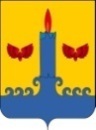 АДМИНИСТРАЦИЯ СВЕЧИНСКОГО  МУНИЦИПАЛЬНОГО ОКРУГА  КИРОВСКОЙ ОБЛАСТИПОСТАНОВЛЕНИЕзаседания по установлению стажа муниципальной службыАДМИНИСТРАЦИЯ СВЕЧИНСКОГО  МУНИЦИПАЛЬНОГО ОКРУГА  КИРОВСКОЙ ОБЛАСТИПОСТАНОВЛЕНИЕзаседания по установлению стажа муниципальной службыАДМИНИСТРАЦИЯ СВЕЧИНСКОГО  МУНИЦИПАЛЬНОГО ОКРУГА  КИРОВСКОЙ ОБЛАСТИПОСТАНОВЛЕНИЕзаседания по установлению стажа муниципальной службыАДМИНИСТРАЦИЯ СВЕЧИНСКОГО  МУНИЦИПАЛЬНОГО ОКРУГА  КИРОВСКОЙ ОБЛАСТИПОСТАНОВЛЕНИЕзаседания по установлению стажа муниципальной службы12.03.2021№201пгт Свеча пгт Свеча пгт Свеча пгт Свеча 